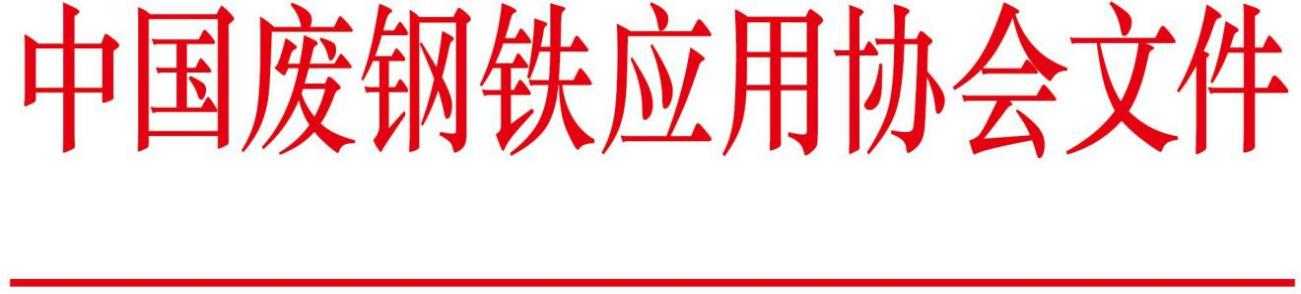 关于召开中国废钢铁应用协会七届一次会员大会的通知各有关单位和会员企业：中国废钢铁应用协会七届一次会员大会定于2021年 8月4日至6日在唐山召开。这次会议是2021年“十四五”开局之年的盛会，也是中国废钢铁应用协会的换届会议。会议将邀请各大钢铁企业、废钢铁加工配送企业、生产制造加工废钢设备企业和工信部废钢铁加工行业准入公告企业的主要领导和专业负责人、各大媒体、新闻网站、大专院校、科研院所的朋友们参会。会议还将邀请国家发改委、工信部、生态环境部、中国钢铁工业协会、中国金属学会的主要领导和部门负责同志参加会议。与会代表同时参加由中国国际贸易促进委员会冶金行业分会和中国废钢铁应用协会共同举办的“第十三届中国金属循环应用国际研讨会”。2021年是我国取得第一个百年目标，向第二个百年目标迈进，把我国大力推进新型工业化、信息化、城镇化、 农业现代化和绿色化的重要时期。随着产能置换、再生钢铁原料进口、碳达峰、碳中和等一系列相关政策出台和制度完善，废钢铁行业迎来了更多的机遇和挑战。我们要抓新机、开新局，贯彻新发展理念，坚持改革创新加快产业升级，构建我国废钢铁产业“一体化”发展新格局，助力钢铁工业超低排放和绿色高质量发展。协会换届工作是承前启后保证行业协会持续健康发展的大事，特别是随着国家政府简政放权不断深入，国家对社会组织行业协会的作用会越来越重视,搞好协会的换届选举就更为重要。请各会员单位给与重视和支持，按时出席会议，保证换届大会的正常进行。一、会议的主要议题：1.认真总结回顾2020年及十三五行业发展的历程和布置解读2021年及十四五废钢铁产业发展规划；2.围绕行业发展的难点和痛点问题进行解读和研讨；3.再生钢铁原料国家标准进行宣贯；4.相关部委和钢协领导致辞；5.选举产生协会第七届理事会和领导机构；6.听取六届理事会工作报告；7.审议通过《中国废钢铁应用协会章程》修改稿；8.审议通过《中国废钢铁应用协会会费收取办法》修改稿；9.审议通过六届理事会关于会费收缴使用情况的报告。二、会议相关具体事项通知如下：1.会议地点：唐山香格里拉大酒店大宴会厅地址：河北省唐山市路北区长虹西道887、889号电话：0315-5398888，传真：0315-59278882.会议时间：2021年8月4日至6日，8月4日全天报到，5-6日开会。3.会议食宿：会务组统一安排食宿，住宿费用自理。4.会务费：请报名参会的代表7月30日之前缴费,会员企业代表3000元/人，非会员企业代表3600元/人。会务费由冶金工业国际交流合作中心统一收取并开具发票。汇款账户：冶金工业国际交流合作中心账    号：0200000709014476309开 户 行：中国工商银行北京分行王府井金街支行以上收费主要用于特邀发言稿书面翻译、资料编排印刷、会场及设备租用、餐饮费补贴等会务组织费用。5.会务组：中国贸促会冶金行业分会会议部 联系人：普红 13693526084，翟靖 13911599534     中国废钢铁应用协会联系人：王萍 13911285110，徐昀 13901061337张振 15102532131会议主要议程：1.8月4日报到，下午16:00-18:00召开中国废钢铁应用协会七届一次会员大会预备会，审议废钢产业“十四五”发展规划和协会章程草案及其他换届相关事宜。参会人员另行通知。2.8月5日召开中国废钢铁应用协会七届一次会员大会。3.8月6日上午：研讨会主题大会。特别说明：会议日程以会上发的为准。温馨提示：参会代表可于8月4日全天到唐山香格里拉大酒店报到，领取代表证及大会资料，并办理住宿手续。大会会务组以优惠价格在唐山香格里拉大酒店和唐山冀唐开元大酒店预留了部分客房，数量有限，请务必在7月30日前直接和以上两个酒店预定。早报名，早订票，早订房。                                中国废钢铁应用协会                                  2021年7月5日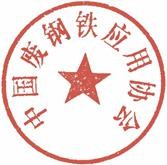 附件：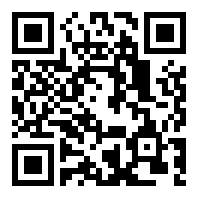                报名回执表 （本表只适用于内资企业报名参会，报名人数不限。可扫描二维码报名）请将回执Email至inco@mcchina.org.cn  联系人：翟靖、普红  电话：010－65220754单位名称（中文）单位名称（英文）地 址邮 编姓 名性 别部门和职务部门和职务电 话电 话电子邮件电子邮件手 机手 机参会费用□ 会员单位：  3000元/人        □ 非会员单位：3600元/人□ 会员单位：  3000元/人        □ 非会员单位：3600元/人□ 会员单位：  3000元/人        □ 非会员单位：3600元/人□ 会员单位：  3000元/人        □ 非会员单位：3600元/人□ 会员单位：  3000元/人        □ 非会员单位：3600元/人□ 会员单位：  3000元/人        □ 非会员单位：3600元/人□ 会员单位：  3000元/人        □ 非会员单位：3600元/人□ 会员单位：  3000元/人        □ 非会员单位：3600元/人□ 会员单位：  3000元/人        □ 非会员单位：3600元/人会员单位请注明是否为中国废钢铁应用协会会员  （    ）是否为中国废钢铁应用协会会员  （    ）是否为中国废钢铁应用协会会员  （    ）是否为中国废钢铁应用协会会员  （    ）是否为中国废钢铁应用协会会员  （    ）是否为中国废钢铁应用协会会员  （    ）是否为中国废钢铁应用协会会员  （    ）是否为中国废钢铁应用协会会员  （    ）是否为中国废钢铁应用协会会员  （    ）报名联系人（仅供会务组联系使用）：               手机：电子邮件：                                      固定电话：报名联系人（仅供会务组联系使用）：               手机：电子邮件：                                      固定电话：报名联系人（仅供会务组联系使用）：               手机：电子邮件：                                      固定电话：报名联系人（仅供会务组联系使用）：               手机：电子邮件：                                      固定电话：报名联系人（仅供会务组联系使用）：               手机：电子邮件：                                      固定电话：报名联系人（仅供会务组联系使用）：               手机：电子邮件：                                      固定电话：报名联系人（仅供会务组联系使用）：               手机：电子邮件：                                      固定电话：报名联系人（仅供会务组联系使用）：               手机：电子邮件：                                      固定电话：报名联系人（仅供会务组联系使用）：               手机：电子邮件：                                      固定电话：报名联系人（仅供会务组联系使用）：               手机：电子邮件：                                      固定电话：*以下信息必填，供会务组开增值税发票用*以下信息必填，供会务组开增值税发票用*以下信息必填，供会务组开增值税发票用*以下信息必填，供会务组开增值税发票用*以下信息必填，供会务组开增值税发票用*以下信息必填，供会务组开增值税发票用*以下信息必填，供会务组开增值税发票用*以下信息必填，供会务组开增值税发票用*以下信息必填，供会务组开增值税发票用*以下信息必填，供会务组开增值税发票用单位户名单位纳税人识别号单位纳税人识别号营业执照上的地址：营业执照上的地址：营业执照上的地址：工商注册时预留的电话：工商注册时预留的电话：工商注册时预留的电话：开户行及账号：开户行及账号：开户行及账号：